РЕСПУБЛИКА БЕЛАРУСЬПАСПОРТвоинского захоронения(захоронения жертв войн)406(учетный номер)	(область, район, город,сельсовет, населенный пункт, число, месяц, год)5. Количество захороненных:6. Персональные сведения о захороненных:8. Фотоснимок захоронения                                              9. Карта расположения  11. Подписи уполномоченных представителей:    Председатель Барановичского районного    исполнительного комитета                                      ___________________________М.Н.Полуян     (подпись, инициалы, фамилия)
___ ___________ 2020 г.			 Военный комиссар г. Барановичи,                                                               			 Барановичского и Ляховичского районов                        полковник ____________________В.А.Королик                                                                		              (подпись, инициалы, фамилия)	                                                                ___ ___________ 2020 г.1. Место и дата захоронения  Брестская область, Барановичский район,аг. Гирмантовцы, Городищенский сельисполком, .2. Вид захороненияБратская могила3. Охранная зона (границы захоронения)3х4м4. Краткое описание захоронения и его состояниеВ 1983 году установлен памятник – обелиск из мрамора, высота обелиск из мрамора, высота ВсегоВ том числе по категориямВ том числе по категориямВ том числе по категориямВ том числе по категориямВ том числе по категориямВ том числе по категориямВ том числе по категориямВ том числе по категориямИз нихИз нихПриме- чаниеВсеговоеннослужащихвоеннослужащихучастников сопротивленияучастников сопротивлениявоеннопленныхвоеннопленныхжертв войнжертв войнИз нихИз нихПриме- чаниеВсегоизве- стныхнеиз- вест- ныхизве- стныхнеиз- вест- ныхизве- стныхнеиз- вест- ныхизве- стныхнеиз- вест- ныхизве- стныхнеиз- вест- ныхПриме- чание514------14Захоронение 2-й мировой войны№ п/пВоинское званиеФамилияСобствен-ное имяОтчество (если таковое имеется)Дата рожде-нияДата гибели или смертиМесто первич-ного захороне-нияМесто службыМесто рождения и призыва1.сержантСложинВладимирНиколаевич190508.07.1944 аг..Гирмантовцы7. Кто осуществляет уход за захоронениемГУО «Учебно-педагогическийкомплекс Гирмантовская д/с-НШ» , в/ч 35544комплекс Гирмантовская д/с-НШ» , в/ч 35544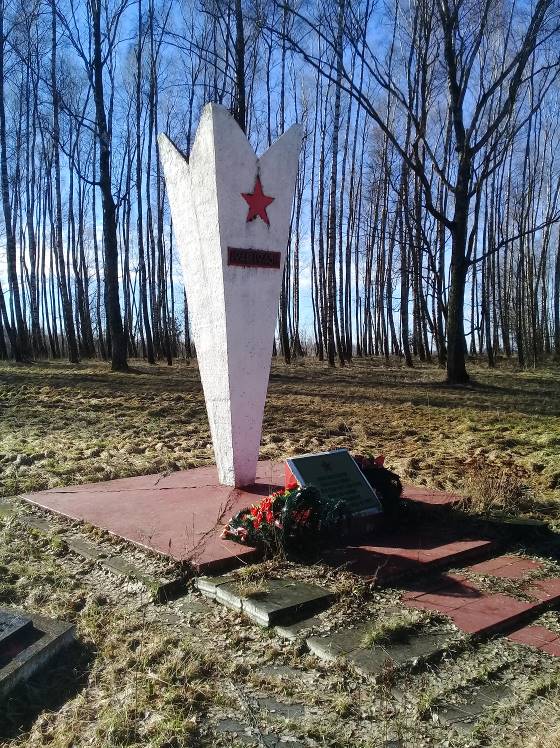 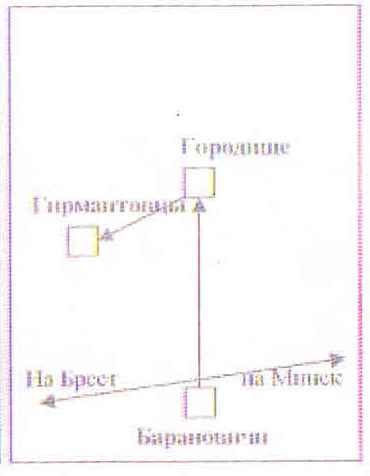  10. Дополнительная информацияместного исполнительногои распорядительного органабазового территориального уровняМ.П.военного комиссариата                                    М.П.